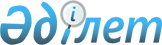 1999/2000 оқу жылында жоғары білімі бар кадрлар даярлауға деген сұранымды айқындау туралыҚазақстан Республикасы Премьер-Министрінің Өкімі 1999 жылғы 22 қаңтар N 4а-ө

      1999/2000 оқу жылында жоғары білімі бар мамандар даярлауға деген мемлекеттік білім беру тапсырысын қалыптастыру үшін: 

      1. Барлық министрліктер, облыстардың, Астана, Алматы қалаларының әкімдері, мемлекеттік комитеттер мен ведомстволар 1999 жылдың 15 наурызына дейінгі мерзімде жоғары білімі бар кадрлар даярлауға деген сұранымды 1-қосымшаға сай мамандықтар жіктемесіне (тізбесіне) сәйкес бейіндер бойынша айқындап, Қазақстан Республикасының Экономикалық жоспарлау жөніндегі агенттігіне ұсынатын болсын. 

      ЕСКЕРТУ. 1-тармақ өзгерді - ҚР Үкіметінің 1999.03.18. N 33 өкімімен. 

               R990033_ 



 

      2. Жоғары білімі бар мамандар даярлау туралы мемлекеттік білім беру тапсырсын айқындау жөніндегі жұмыс тобының құрамы 2-қосымшаға сәйкес бекітілсін. 

      Жұмыс тобы 1999 жылдың 20 ақпанына дейінгі мерзімде Қазақстан Республикасының Экономикалық жоспарлау жөніндегі агенттігіне 1999 жылға арналған республикалық бюджетте көзделген қаражат шегінде мамандықтарға шаққандағы білім беру тапсырысының көлемі жөнінде ұсыныстар енгізсін. 

      ЕСКЕРТУ. 2-тармақ өзгерді - ҚР Үкіметінің 1999.03.18. N 33 өкімімен. 

               R990033_ 



 

      3. Қазақстан Республикасының Экономикалық жоспарлау жөніндегі агенттігі Қазақстан Республикасының Ғылым және жоғары білім министрлігімен бірлесіп, 1 сәуірге дейінгі мерзімде "1999/2000 оқу жылына арналған жоғары білімі бар мамандар даярлауға деген мемлекеттік білім беру тапсырысын бекіту туралы" Қазақстан Республикасы Үкіметі қаулысының жобасын әзірлеп, белгіленген тәртіппен енгізетін болсын. 

      ЕСКЕРТУ. 3-тармақ өзгерді - ҚР Үкіметінің 1999.03.18. N 33 өкімімен. 

               R990033_ 



 

      4. Осы өкімнің орындалуын бақылау Қазақстан Республикасы Премьер- Министрінің бірінші орынбасары О.Ә.Жандосовқа жүктелсін. 



 

      Премьер-Министр 

 

                                             Қазақстан Республикасы                                             Премьер-Министрінің 1999 жылғы                                             22 қаңтардағы N 4а өкіміне                                                  1-қосымша 



 

                         Қазақстан Республикасы            жоғары білім мамандықтарының жіктемесі (тізбесі) __________________________________________________________________________|Рет   |   Мамандықтар тобының     | Шифрі |   Мамандықтардың атауы        |нөмірі|       атауы (шифрі)       |       |                               |______|___________________________|_______|_______________________________|  1   |            2              |   3   |               4               |______|___________________________|_______|_______________________________  01     Жаратылыстану-ғылыми                мамандықтар         (0100)                      0101    Математика                                     0102    Қолданбалы математика                                     0103    Механика                                     0104    Физика                                     0105    Информатика                                     0106    Астрономия                                     0107    Химия                                     0108    Биология                                     0109    Экология және табиғатты                                             пайдалану                                     0110    География                                     0111    Гидрология                                     0112    Метеорология                                     0113    Пәнаралық қолданбалы                                                       Математика                                     0114    Геоботаника  02     Гуманитарлық         мамандықтар         (0200)                      0201    Философия                                      0202    Саясаттану                                     0203    Бүкіләлемдік тарих                                     0204    Қазақстан тарихы                                     0205    Халықаралық қатынас                                     0206    Елтану                                     0207    Социология                                     0208    Археология және этнология                                     0209    Психология                                     0210    Журналистика                                     0211    Халықаралық журналистика                                     0212    Қазақ тілі мен әдебиеті                                     0213    Орыс тілі мен әдебиеті                                     0214    Аударма ісі                                     0215    Шетел филологиясы (тілін                                             немесе аймағын көрсету керек)                                     0216    Құқықтану                                     0217    Халықаралық құқық                                     0218    Дінтану                                     0219    Мұрағаттану                                     0220    Әдеби шығармашылық                                     0221    Шығыстану                                     0222    Мәдениеттану  03     Білім мамандықтары                  (0300)                      0301    Математика; математика және                                             физика                                     0302    Физика                                     0303    Биология; биология және химия;                                             биология, педагогика және                                              психология                                     0304    Химия                                     0305    География                                     0306    Тарих; тарих, қазақ тілі мен                                              әдебиеті; тарих, орыс тілі                                                 мен әдебиеті; тарих пен                                                    география; тарих, құқық және                                               экономика негіздері                                     0307    Қазақ тілі әдебиеті;                                             қазақ тілі мен әдебиеті, орыс                                             тілі мен әдебиеті; қазақ тілі                                              мен әдебиеті, шет ел тілі                                     0308    Қазақ тілінде оқытылмайтын                                             мектептердегі қазақ тілі мен                                              әдебиеті                                     0309    Орыс тілі мен әдебиеті; орыс                                             тілі мен әдебиеті, шет ел тілі                                     0310    Орыс тілінде оқытылмайтын                                             мектептердегі орыс тілі мен                                              әдебиеті                                     0311    Дене шынықтыру мәдениеті және                                              спорт                                     0312    Алғашқы әскери дайындық                                             және дене шынықтыру                                     0313    Кәсіптік оқу (бейіні бойынша)                                     0314    Педагогика және психология;                                             педагогика және психология,                                             бейнелеу өнері мен сызу;                                             педагогика және психология,                                             дефектология                                     0315    Педагогика және бастауыш                                             мектепке оқытудың әдістемесі                                     0316    Дефектология                                     0317    Музыка және ән айту                                     0318    Бейнелеу өнері мен сызу                                     0319    Шетел тілі; екі шетел тілі                                     0320    Әлеуметтік педагогика                                     0321    Еңбек                                     0322    Құқық және экономика негіздері  04     Медициналық         мамандықтар              (0400)                      0401    Емдеу жұмысы                                     0402    Педиатрия                                     0403    Тазалық және эпидемиология                                     0404    Стоматология                                     0405    Фармация                                     0406    Мейірбикелік жұмыс                                     0407    Шығыс медицинасы                                     0408    Медициналық-биологиялық іс  05     Ветеринарлық                0409    Дәрі-дәрмек өндірісінің         мамандықтар                         технологиясы         (0500)                      0501    Ветеринарлық медицина                                     0502    Ветеринарлық санитария                                     0503    Ветеринарлық фармация                                     0504    Ветеринарлық экология   06     Өнер және мәдениет         мамандықтары         (0600)                      0601    Музыкатану                                     0602    Орындаушылық өнер                                     0603    Режиссура                                     0604    Хореография                                     0605    Сценография                                     0606    Композиция                                     0607    Операторлық өнер                                     0608    Кескіндеме                                     0609    Графика                                     0610    Мүсін өнері                                     0611    Өнертану                                     0612    Сәндік өнер                                     0613    Дизайн (бейіні бойынша)                                     0614    Мәдени-тынығу жұмысы және                                             көркемдік шығармашылықты                                             ұйымдастыру                                     0615    Кітапхана тану және                                             библиография                                     0616    Баспа ісі және редакциялау                                     0617    Мұражайлық жұмыс, мәдени                                             және тарихи ескерткіштерді                                              қорғау                                     0618    Әлеуметтік-мәдени сервис                                             және туризм                                     0619    Халықаралық туризм                                     0620    Сәулет өнері                                     0621    Дәстүрлі өнер-жыр  07     Экономикалық         мамандықтар         (0700)                      0701    Саяси экономия                                     0702    Экономика (әлеуметтік аяда                                             және салаларда)                                     0703    Статистика                                     0704    Мемлекеттік және                                             муниципиалдық басқару                                     0706    Қаржы және несие                                     0707    Бухгалтерлік есеп және аудит                                     0708    Экономика және еңбек                                             социологиясы                                     0709    Табиғатты пайдалану                                                        экономикасы                                     0710    Тауартану және тұтыну                                             тауарларының сапалық                                                       сараптамасы                                     0712    Экономикалық кибернетика                                     0713    Кәсіпорындағы экономика және                                             менеджмент (салалар бойынша)                                     0714    Халықаралық экономикалық                                                   қатынас                                     0716    Экономикадағы ақпараттық                                             жүйелер                                     0717    Бағалау    08     Резервтік топ               0801    Кеден ісі  09     Менеджмент               (0900)                      0901    Мемлекеттік басқару                                     0902    Менеджмент (әлеуметтік аяда                                             және салаларда)                                     0905    Маркетинг және коммерция                                     0911    Құжаттану және басқаруды                                             құжаттамалық қамтамасыз ету                                     0915    Еңбек ресурстарын басқару  10    Резервтік топ                                                     1001    Техникалық-құқықтық                                             сараптама (салалар бойынша)  11    Техникалық физика                    (1100)                       1101    Жылу физикасы                                     1102    Төменгі температуралар                                             техникасы мен физикасы                                     1103    Жоғары кернеу техникасы мен                                             физикасы                                     1104    Ядролық реакторлар және                                             энергетикалық қондырғылар                                     1106    Суаэродинамикасы                                     1107    Радиофизика және электроника  12     Биотехнология              (1200)                      1201   Биотехнология (салалар бойынша)  13     Материалтану             (1300)                      1301    Материалтану және жаңа                                             материалдардың технологиясы                                             (салалар бойынша)  14     Машинатану         (1400)                      1401    Динамика және машиналардың                                             беріктілігі                                     1402    Машиналар мен аппараттардың                                             төзімділігін арттыру және                                             бөлшектерін қайта қалпына                                             келтіру (салалар бойынша)  15     Ақпараттық жүйелер              (1500)                      1501    Ақпараттық жүйелер                                             (қолданылу салалары бойынша)  16     Стандарттау және         сертификаттау         (1600)                      1601    Стандарттау және                                             сертификаттау (салалар                                             бойынша)  17     Тіршілік әрекеттерінің         қауіпсіздігі         (1700)                      1701    Өрт қауіпсіздігі                                     1702    Эргономика және еңбекті қорғау                                     1703    Қолданбалы экология                                     1704    Қоршаған ортаны инженерлік                                              қорғау                                     1705    Төтенше жағдайлардан қорғану                                     1706    Агроэкология  18     Геология және пайдалы         қазбаларды барлау         (1800)                      1801    Геологиялық картаға түсіру,                                             іздестіру және барлау                                     1802    Барлау мен іздестірудің                                             геофизикалық әдістері                                     1803    Геохимия, минерология және                                              петрология                                     1804    Су геологиясы және инженерлік                                             геология                                     1805    Мұнай және газ геологиясы                                     1806    Пайдалы қазбалар кеніштерін                                             барлаудың технологиясы және                                             техникасы  19     Тау-кен ісі         (1900)                      1901    Маркшейдерлік іс                                     1902    Пайдалы қазбалар кеніштерін                                             жер астында өндіру                                     1903    Пайдалы қазбаларды ашық                                             жолмен өндіру                                     1904    Шахталық және жерасты құрылысы                                     1905    Тау-кен машиналары мен                                              жабдықтары                                     1906    Тау-кен өндірісінің физикалық                                             процестері  20     Мұнай-газ ісі                  (2000)                      2001    Мұнай және газ кеніштерін                                             игеру және пайдалану                                     2002  Газ-мұнай құбырларын және                                           газ-мұнай қоймаларын жобалы салу                                             және пайдалану                                     2003    Мұнай және газ ұңғымаларын                                             бұрғылау                                     2004    Теңіздегі мұнай-газ                                             құрылымдары                                     2005    Мұнай және кәсіпшілік                                             машиналары мен жабдықтары                                     2006    Мұнай-газ өндірісінің                                             физикалық процестері  21     Электр энергетикасы                 (2100)                      2101    Электр станциялары                                     2102    Электр энергетикалық жүйелер                                             мен тораптар                                     2103    Су электр энергетикасы                                     2104    Электрмен жабдықтау және                                            электрлендіру (салалар бойынша)                                     2105    Энергияның дәстүрден тыс                                             және қайта жаңғыратын көздері  22     Жылу энергетикасы                (2200)                      2201    Жылу электр станциялары                                     2202    Су және отын технологиясы                                     2203    Атом электр станциялары және                                             қондырғылары                                     2204    Өнеркәсіптік жылу энергетикасы                                     2205    Жылу технологияларының                                             энергетикасы  23     Энергетикалық         машиналар жасау         (2300)                      2301    Қазандық және реакторлар салу                                     2302    Бу және газ тұрбаларын салу                                     2303    Физикалық қондырғылардың                                             вакуумдық-компрессорлық                                             техникасы  24     Металлургия         (2400)                      2401    Қара металдар металлургиясы                                     2402    Түсті металдар металлургиясы                                     2403    Металлургиялық процестердің                                             физикалық-химиялық зерттеулері                                     2404    Пайдалы қазбаларды байыту                                     2405    Дәнекерлеу өндірісінің                                             металлургиясы мен процестері                                     2406    Металтану, металдарды                                             қыздырып өңдеуді жабдықтау                                             және оның технологиясы                                     2407    Композициялық және ұнтақ                                             материалдар және жабындар                                     2408    Металлургиялық машиналар                                             мен жабдықтар  25     Машина жасау         технологиясы         (2500)                      2501    Машина жасау технологиясы                                     2502    Металл кескіш станоктар мен                                             құралдар                                     2503    Құю өндірісінің машиналары                                             мен технологиясы                                     2504    Металды қысыммен өңдеу                                             машиналар мен технологиясы                                     2505    Дәнекерлеу өндірісінің                                             жабдықтары мен технологиясы                                     2506    Гидравликалық машиналар,                                             сужетектер және су пневмо.                                             автоматтары  26     Авиациялық техника                   (2600)                      2601    Ұшақ және тікұшақ жасау                                     2602    Авиациялық двигательдер мен                                             энергетикалық қондырғылар                                     2603    Ұшатын аппараттар мен                                             двигательдердің техникалық                                             пайдаланылуы                                     2604    Электрлендірілген және                                                 ұшу-навигациялық авиациялық                                            кешендерді техникалық пайдалану  27     Теңіз техникасы         (2700)                      2701    Кеме жасау және кеме жөндеу                                     2702    Кеме энергетикалық                                             қондырғылары мен жабдықтары                                     2703    Суасты техникасы  28     Жер беті көлік           техникасы         (2800)                      2801    Автомобиль және трактор жасау                                     2802    Ауылшаруашылық машина жасау                                     2803    Көтергіш көлік, құрылыс, жол                                             машиналары мен жабдықтары                                     2804    Іштен жану двигательдері                                     2805    Автомобильдер және                                             автомобиль шаруашылығы                                     2806    Локомотивтер                                     2807    Вагондар  29     Әскери техника және              технология         (2900)  30     Көлік пайдалану         (3000)                      3001    Тасымалдауды ұйымдастыру                                             (көлік түрлері бойынша)                                     3002    Кеме жүргізу                                     3003    Әуе көлігін пайдалану                                     3004    Жол қозғалысын ұйымдастыру                                     3005    Тиеу-түсіру жұмысын                                             механикаландыру  31     Полиграфия         (3100)                      3101    Полиграфиялық машиналар мен                                             автоматтандырылған кешендер                                     3102    Полиграфтық өндірістің                                             технологиясы  32     Геодезия және         картография         (3200)                      3201    Қолданбалы геодезия                                     3202    Астрономогеодезия                                     3203    Аэрофотогеодезия                                     3204    Картография  33     Электр механикасы         және жүйелердің электр         механикалық құрал-         жабдықтары         (3300)                      3301    Электр механикасы                                     3302    Электрлік аппараттар                                     3303    Электрлік оқшалау, кабельдік                                             және конденсаторлық техника                                     3304    Электротехнологиялық                                             қондырғылар мен жүйелер                                     3305    Жарық техникасы және жарық                                             көздері                                     3306    Электрлік көлік                                     3307    Көлік құралдарының электр                                             жабдықтары                                     3308    Технологиялық кешендердің                                             электржетегі және                                             автоматтандырылуы                                     3309    Электротехникалық                                             материалдар және өнім  34     Аспап жасау         (3400)                      3401    Аспап жасау                                     3402    Интроскопияның физикалық                                             әдістері мен аспаптары                                     3403    Авиациялық аспаптар мен                                             өлшеу-есептеу кешендері                                     3404    Биотехникалық және                                             медициналық аппараттар мен                                             жүйелер                                     3405    Метрология және                                             метрологиялық қамтамасыз ету                                     3406    Ақпараттық-өлшеу техникасы                                             және технологиясы  35     Электрондық техника         (3500)                      3501    Қатты дене электр техникасының                                             материалдары мен құраластары                                     3503    Өнеркәсіптік электроника                                     3504    Электрондық машина жасау  36     Автоматика және         басқару         (3600)                      3601    Техникалық жүйелердегі                                             автоматика мен басқару                                     3602    Автоматика, телемеханика және                                             байланыс (салаларда)                                     3603    Технологиялық процестер мен                                             өндірістерді автоматтандыру                                             (салалар бойынша)                                     3604    Электрэнергетикалық жүйелерді                                             автоматтық басқару                                     3605    Роботтық-техникалық жүйелер                                             мен кешендер                                     3606    Микроэлектроника және                                             жартылай өткізгіштік приборлар  37     Есептеу техникасы және         бағдарламалық         қамтамасыз ету         (3700)                      3701    Есептеу машиналары, жүйелері                                             мен тораптары                                     3702    Ақпараттарды өңдеу мен                                             басқарудың автоматтандырылған                                             жүйелері                                     3703    Автоматтандырылған жобалау                                             жүйелері                                     3704    Есептеу техникасы мен                                                  автоматтандырылған жүйелерді                                             бағдарламалық қамтамасыз ету                                      3705    Электрондық есептеу                                             құралдарын құрастыру және                                             олардың технологиясы                                     3706    Ақпаратты қорғау және                                             қауіпсіздендіру  38     Радиобайланыс және         телекоммуникациялар         (3800)                      3801    Автоматтандырылған электр                                             байланысы                                     3802    Көп арналы телекоммуникациялық                                             жүйелер                                     3803    Радиотехника                                       3804    Радиобайланыс, радиохабар                                             және теледидар                                     3805    Радиобайланыс пен белгі беру                                             құралдарын пайдалану                                     3806    Радиоэлектрондық құралдардың                                             технологиясы және құрастыру                                     3807    Көліктік радио жабдықтарды                                             техникалық пайдалану                                     3808    Радиобайланыс және радио-  39     Химиялық технология                 навигация         (3900)                      3901    Органикалық заттардың                                             химиялық технологиясы                                     3902    Бейорганикалық заттардың                                             химиялық технологиясы                                     3903    Электрхимиялық өндірістердің                                             технологиясы                                     3904    Отын мен көмірсутегі                                              материалдарының химиялық                                             технологиясы                                     3905    Жарылғыш заттардың және                                             пиротехникалық құралдардың                                             химиялық технологиясы                                     3906    Жабындар мен лак бояу                                             материалдарының химиялық                                             технологиясы                                     3907    Кинофотоматериалдар мен                                             магниттік сақтағыштардың                                             химиялық технологиясы                                     3908    Қиын балқитын металл емес                                             және силикаттық материал.                                             дардың химиялық технологиясы                                     3909    Ядро-химиялық технология                                     3910  Электрондық техника материалдары                                             мен бұйымдарының химиялық                                             технологиясы                                     3911    Химиялық өндірістердің негізгі                                             процестері мен химиялық                                             кибернетикасы                                     3912    Полимерлердің химиялық                                             технологиясы                                     3913    Пластмассаларды қайта өңдеу                                             технологиясы                                     3914    Резина мен эластомерлерді                                             қайта өңдеу технологиясы                                     3915    Химия өндірісі және құрылыс                                             материалдары кәсіпорындарының                                             машиналары мен аппараттары                                     3916    Электромеханикалық өндіріс                                             технологиясы  40     Бұйымдар мен кең         қолданылатын         тауарлардың химиялық         технологиясы         (4000)                      4001    Табиғи талшықтар өндірісінің                                             технологиясы мен жабдықтары                                     4002    Өңдеу өндірісінің химиялық                                             технологиясы мен жабдықтары                                     4003    Былғары және мех технологиясы                                     4004    Ағаштың химиялық-механикалық                                             технологиясы  41     Бұйымдар мен кең         қолданылатын тауарлардың         механикалық         технологиясы         (4100)                      4101    Иіру технологиясы                                     4102    Тоқыма өндірісінің                                             технологиясы                                     4103    Тоқылмаған тоқыма                                             материалдардың технологиясы                                     4104    Тігін бұйымдарының                                             технологиясы                                     4105    Былғары бұйымдар                                             технологиясы                                     4106    Ағаш өңдеудің технологиясы                                     4107    Тігін бұйымдарын жасау                                     4108    Былғарыдан бұйымдар жасау                                     4109    Мата тоқу технологиясы                                     4110    Жеңіл өнеркәсіп машиналары                                             мен аппараттарын құрастыру                                және оларға қызмет көрсету                                     4111    Тоқыма және жеңіл өнеркәсіп                                             бұйымдарын көркем безендіру                                             мен үлгілеу  42     Азық-түлік         тағамдарының                         технологиясы         (4200)                      4201    Өсімдік өнімдерін сақтау және                                             ұқсату технологиясы                                     4202    Азық-түлік тағамдарының                                             технологиясы                                     4203    Азық-түлік өндірісінің                                             машиналары және құрал                                             жабдықтары  43     Құрылыс         (4300)                      4301    Өнеркәсіптік және азаматтық                                             құрылыс                                     4302    Гидротехникалық құрылыс                                     4303    Қалалық құрылыс пен шаруашылық                                     4304    Құрылыс бұйымдары мен                                             конструкцияларын өндіру                                     4305    Жылу-газбен жабдықтау, ауа                                           бассейнін желдету мен оны қорғау                                     4306    Сумен жабдықтау, суды бұру                                             және су қорларын қорғау                                     4307    Жылу және атом электрстанция.                                             ларының құрылысы                                     4308    Құрылысты механикаландыру                                             мен автоматтандыру                                     4309    Темір жол құрылысы, темір жол                                              және темір жол шаруашылығы                                     4310    Автомобиль жолдары мен                                             аэродромдар құрылысы                                     4311    Көпірлер және жерасты көлігі                                     4313    Қалалық құрылыс кадастры                                     4314    Сейсмикалық төзімді құрылыс  44     Агроинженерлік іс         (4400)                      4401    Жер кадастры                                     4402    Жерге орналастыру                                     4403    Гидромелиорация                                     4404    Мелиорация жұмыстарын                                             механикаландыру                                     4405    Ауыл шаруашылығы өндірісін                                             механикаландыру                                     4406    Агротехникалық сервис  45     Егіншілік         (4500)                      4501    Агрономия                                     4502    Агрохимия және топырақтану                                     4503    Жеміс-жидек және жүзім                                             шаруашылығы                                     4504    Өсімдіктерді қорғау және                                             агроэкология                                     4505    Жібек шаруашылығы                                     4506    Ауыл шаруашылығы                                             дақылдарының селекциясы                                     4507    Фермерлік іс  46     Зоотехния           (4600)                      4601    Зоотехния                                     4602    Аңшылық және аң                                             шаруашылығы                                     4603    Мал шаруашылығындағы                                             селекция                                     4604    Ара шаруашылығы                                     4605    Балық шаруашылығы және                                             өндірістік балық аулау                                     4606    Мал шаруашылығы өнімдерін                                             өндіру технологиясы                                     4607    Мал шикізатының тауартануы  47     Орманшылық және         парктік іс         (4700)                      4701    Орман инженерлік іс                                     4702    Орман және бау-бақша                                             шаруашылығы                                     4703    Орман кешенінің машиналары                                             мен жабдықтары                                   Қазақстан Республикасы                                   Премьер-Министрінің                                   1999 жылғы                                   22 қаңтардағы N 4а өкіміне                                   2-қосымша             Жұмыс тобының құрамы     Солодченко Роман             - Қазақстан Республикасы     Владимирович                   Экономикалық жоспарлау жөніндегі                                    агенттігінің төрағасы (жетекші)     Дәмитов Базар Қабдошұлы      - Қазақстан Республикасының                                    Ғылым және жоғары білім                                    министрлігі Жоғары білім                                    департаментінің директоры      Арын Ерлан Мұхтарұлы -       Қазақстан Республикасы                                  Денсаулық сақтау, білім және мәдениет                                  вице-министрі     Әлиев Рахат Мұхтарұлы -      Қазақстан Республикасының                                  Мемлекеттік кіріс вице-министрі           Бектұрғанов Нұралы -         Қазақстан Республикасының     Сұлтанұлы                    Ақпарат және қоғамдық келісім                                  вице-министрі     Власов Николай Афанасьевич - Қазақстан Республикасының                                  Ішкі істер вице-министрі     Елубаев Бауыржан Ысқақұлы  - Қазақстан Республикасының                                  Ұлттық қауіпсіздік комитеті                                  төрағасының орынбасары     Досаев Ерболат Асқарбекұлы - Қазақстан Республикасының                                  Энергетика, индустрия және                                   сауда вице-министрі     Құзытбаева Ажар            - Қазақстан Республикасының     Қилымбекқызы                 Көлік және коммуникациялар                                  вице-министрі     Молдахметов Нұрлан         - Қазақстан Республикасының     Сәлкенұлы                    Қаржы вице-министрі     Мұсатаев Мұрат             - Қазақстан Республикасының     Хабділжаппарұлы              Экология және табиғат ресурстары                                  вице-министрі     Отаров Қадырхан Махмұтұлы  - Қазақстан Республикасының                                  Ауыл шаруашылығы                                  вице-министрі     Сиврюкова Валентина        - Қазақстан Республикасының     Андреевна                    Еңбек және халықты                                  әлеуметтік қорғау                                  вице-министрі     Тоғысов Әмірбек Әнуарұлы   - Қазақстан Республикасы                                  Қорғаныс Министрінің                                  орынбасары     ЕСКЕРТУ. Құрам өзгерді - ҚР Үкіметінің 1999.03.18. N 33 өкімімен.R990033_  Оқығандар: Қобдалиева Н. Икебаева А.   
					© 2012. Қазақстан Республикасы Әділет министрлігінің «Қазақстан Республикасының Заңнама және құқықтық ақпарат институты» ШЖҚ РМК
				